Hvad skal hoppen igennem ved sadelkåringSadelkåring og eksteriørkåring er to forskellige discipliner. Er hoppen kåret i forvejen og møder til en sadelkåring gennemgås nedenstående. Er hoppen ikke kåret i forvejen, deltager den på lige fod med øvrige i selve kåringsdelen – sadelkåringen er ud over og bedømmes selvstændigt.Hvad skal hoppen igennem ved sadelkåring?
Sadelkåring er en brugsafprøvning i dressur og løsspring. Ved bestået rideprøve tilføjes R foran kåringsgraden fx. RDH

* Hoppen måles og der tages signalement og hestepas afleveres

* Hoppen mønstres på fast bund i skridt og trav.

Springning:
* Hoppen løsspringes i ridehuset (baneskitse ses under Løsspringning)

Dressur:
* Hoppen rides af egen rytter og testrytter til gangartsbedømmelseHoppen bedømmes under rytter i SkridtTravGalopDen bedømmes i ridelighed og kapacitet af både dommer og fremmedrytter.I løsspringning bedømmes benteknik og kapacitet.Hoppen skal opnå en samlet karakter på mindst 6,75 for 3 års hopper og 7,00 for 4 års og ældre hopper for at bestå prøven.Består hoppen tildeles den et R til sin kåringsgrad, fx RDH.

Bedømmelsesskala fra 1-10 der kan gives kvarte og halve karakterer.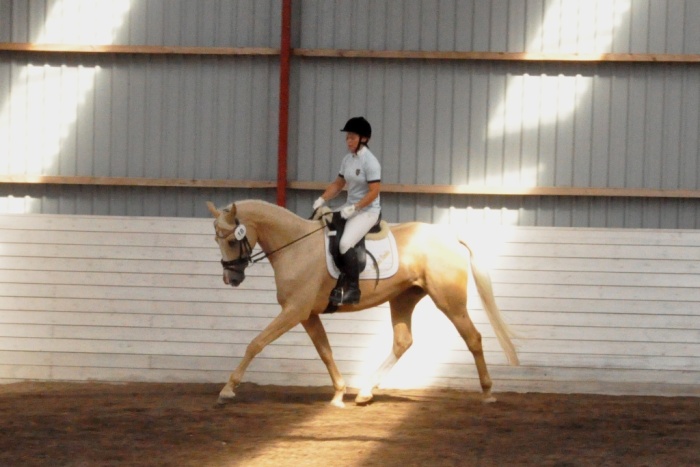 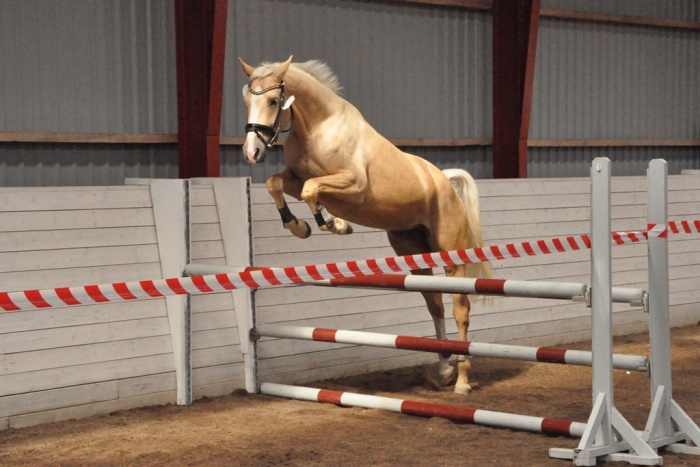 